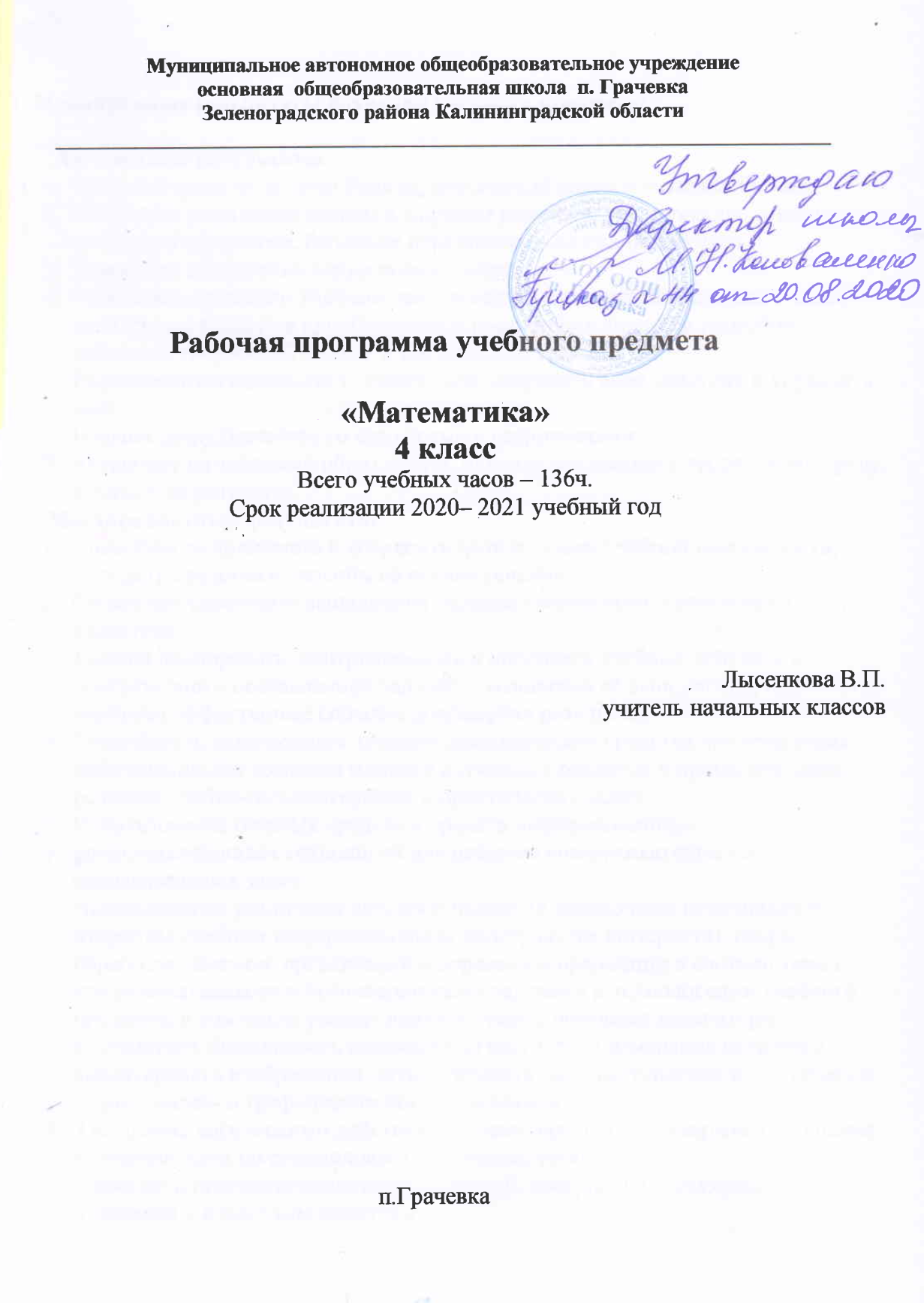 Планируемые результаты освоения учебного предмета:       Личностные результаты: Чувство гордости за свою Родину, российский народ и историю России.Осознание роли своей страны в мировом развитии, уважительное отношение к семейным ценностям, бережное отношение к окружающему миру.Целостное восприятие окружающего мира.Развитую мотивацию учебной деятельности и личностного смысла учения, заинтересованность в приобретении и расширении знаний и способов действий, творческий подход к выполнению заданий.Рефлексивную самооценку, умение анализировать свои действия и управлять ими.Навыки сотрудничества со взрослыми и сверстниками.Установку на здоровый образ жизни, наличие мотивации к творческому труду, к работе на результат.      Метапредметные  результаты:Способность принимать и сохранять цели и задачи учебной деятельности, находить средства и способы её осуществления.Овладение способами выполнения заданий творческого и поискового характера.Умения планировать, контролировать и оценивать учебные действия в соответствии с поставленной задачей и условиями её выполнения, определять наиболее эффективные способы достижения результата.Способность использовать знаково-символические средства представления информации для создания моделей изучаемых объектов и процессов, схем решения учебно-познавательных и практических задач.Использование речевых средств и средств информационных и коммуникационных технологий для решения коммуникативных и познавательных задач.Использование различных способов поиска (в справочных источниках и открытом учебном информационном пространстве Интернета), сбора, обработки, анализа, организации и передачи информации в соответствии с коммуникативными и познавательными задачами и технологиями учебного предмета, в том числе умение вводить текст с помощью клавиатуры компьютера, фиксировать (записывать) результаты измерения величин и анализировать изображения, звуки, готовить своё выступление и выступать с аудио-, видео- и графическим сопровождением. Овладение логическими действиями сравнения, анализа, синтеза, обобщения, классификации по родовидовым признакам, установления
аналогий и причинно-следственных связей, построения рассуждений, отнесения к известным понятиям.Готовность слушать собеседника и вести диалог; готовность признать возможность существования различных точек зрения и права каждого иметь свою; излагать своё мнение и аргументировать свою точку зрения. Определение общей цели и путей её достижения: умение договариваться о распределении функций и ролей в совместной деятельности, осуществлять взаимный контроль в совместной деятельности, адекватно оценивать собственное поведение и поведение окружающих.Овладение начальными сведениями о сущности и особенностях объектов и процессов в соответствии с содержанием учебного предмета «математика».Овладение базовыми предметными и межпредметными понятиями, отражающими существенные связи и отношения между объектами и процессами.Умение работать в материальной и информационной среде начального общего образования (в том числе с учебными моделями) в соответствии с содержанием учебного предмета «Математика».             Предметные результаты:Использование приобретённых математических знаний для описания и объяснения окружающих предметов, процессов, явлений, а также для оценки их количественных и пространственных отношений.Овладение основами логического и алгоритмического мышления, пространственного воображения и математической речи, основами счёта, измерения, прикидки результата и его оценки, наглядного представления данных в разной форме (таблицы, схемы, диаграммы), записи и выполнения алгоритмов.Приобретение начального опыта применения математических знаний для решения учебно-познавательных и учебно-практических задач.Умение выполнять устно и письменно арифметические действия с числами и числовыми выражениями, решать текстовые задачи, выполнять и строить алгоритмы и стратегии в игре, исследовать, распознавать и изображать геометрические фигуры, работать с таблицами, схемами, графиками и диаграммами, цепочками, представлять, анализировать и интерпретировать данные.Приобретение первоначальных навыков работы на компьютере (набирать текст на клавиатуре, работать с меню, находить информацию по заданной теме, распечатывать её на принтере).В результате изучения курса математики обучающиеся научатся на уровне начального общего образования:научатся использовать начальные математические знания для описания окружающих предметов, процессов, явлений, оценки количественных и пространственных отношений;овладеют основами логического и алгоритмического мышления, пространственного воображения и математической речи, приобретут необходимые вычислительные навыки;научатся применять математические знания и представления для решения учебных задач, приобретут начальный опыт применения математических знаний в повседневных ситуациях;получат представление о числе как результате счёта и измерения, о десятичном принципе записи чисел; научатся выполнять устно и письменно арифметические действия с числами; находить неизвестный компонент арифметического действия; составлять числовое выражение и находить его значение; накопят опыт решения текстовых задач;познакомятся с простейшими геометрическими формами, научатся распознавать, называть и изображать геометрические фигуры, овладеют способами измерения длин и площадей;приобретут в ходе работы с таблицами и диаграммами  важные для практико-ориентированной математической деятельности умения, связанные с представлением, анализом и интерпретацией данных; смогут научиться извлекать необходимые данные из таблиц и диаграмм, заполнять готовые формы, объяснять, сравнивать и обобщать информацию, делать выводы и прогнозы.Числа и величиныУченик научится:читать, записывать, сравнивать, упорядочивать числа от нуля до миллиона;устанавливать закономерность — правило, по которому составлена числовая последовательность, и составлять последовательность по заданному или самостоятельно выбранному правилу (увеличение/уменьшение числа на несколько единиц, увеличение/уменьшение числа в несколько раз);группировать числа по заданному или самостоятельно установленному признаку;читать, записывать и сравнивать величины (массу, время, длину, площадь, скорость), используя основные единицы измерения величин и соотношения между ними (килограмм — грамм; час — минута, минута — секунда; километр — метр, метр — дециметр, дециметр — сантиметр, метр — сантиметр, сантиметр — миллиметр).Ученик получит возможность научиться:классифицировать числа по одному или нескольким основаниям, объяснять свои действия;выбирать единицу для измерения данной величины (длины, массы, площади, времени), объяснять свои действия.Арифметические действияУченик научится: выполнять письменно действия с многозначными числами (сложение, вычитание, умножение и деление на однозначное, двузначное числа в пределах 10·000) с использованием таблиц сложения и умножения чисел, алгоритмов письменных арифметических действий (в том числе деления с остатком);выполнять устно сложение, вычитание, умножение и деление однозначных, двузначных и трёхзначных чисел в случаях, сводимых к действиям в пределах 100 (в том числе с нулём и числом 1);выделять неизвестный компонент арифметического действия и находить его значение; вычислять значение числового выражения (содержащего 2—3 арифметических действия, со скобками и без скобок).Ученик получит возможность научиться: выполнять действия с величинами;использовать свойства арифметических действий для удобства вычислений;проводить проверку правильности вычислений (с помощью обратного действия, прикидки и оценки результата действия и др.).Умножение и деление.Работа с текстовыми задачамиУченик научится:анализировать задачу, устанавливать зависимость между величинами, взаимосвязь между условием и вопросом задачи, определять количество и порядок действий для решения задачи, выбирать и объяснять выбор действий;решать учебные задачи и задачи, связанные с повседневной жизнью, арифметическим способом (в 1—2 действия);оценивать правильность хода решения и реальность ответа на вопрос задачи.Ученик получит возможность научиться:решать задачи на нахождение доли величины и величины по значению её доли (половина, треть, четверть, пятая, десятая часть);решать задачи в 3—4 действия;находить разные способы решения задачи.Пространственные отношения. Геометрические фигурыУченик научится: описывать взаимное расположение предметов в пространстве и на плоскости;распознавать, называть, изображать геометрические фигуры (точка, отрезок, ломаная, прямой угол, многоугольник, треугольник, прямоугольник, квадрат, окружность, круг); выполнять построение геометрических фигур с заданными измерениями (отрезок, квадрат, прямоугольник) с помощью линейки, угольника;использовать свойства прямоугольника и квадрата для решения задач;распознавать и называть геометрические тела (куб, шар);соотносить реальные объекты с моделями геометрических фигур.Ученик получит возможность научиться распознавать, различать и называть геометрические тела: параллелепипед, пирамиду, цилиндр, конус.Геометрические величиныУченик научится:измерять длину отрезка;вычислять периметр треугольника, прямоугольника и квадрата, площадь прямоугольника и квадрата;оценивать размеры геометрических объектов, расстояния приближённо (на глаз).Ученик получит возможность научиться вычислять периметр многоугольника, площадь фигуры, составленной из прямоугольников.Работа с информациейУченик научится:устанавливать истинность (верно, неверно) утверждений  о числах, величинах, геометрических фигурах;читать несложные готовые таблицы;заполнять несложные готовые таблицы;читать несложные готовые столбчатые диаграммы.Ученик получит возможность научиться:читать несложные готовые круговые диаграммы;достраивать несложную готовую столбчатую диаграмму;сравнивать и обобщать информацию, представленную в строках и столбцах несложных таблиц и диаграмм;понимать простейшие выражения, содержащие логические связки и слова («и», «если то», «верно/неверно, что», «каждый», «все», «некоторые», «не»);составлять, записывать и выполнять инструкцию (простой алгоритм), план поиска информации;распознавать одну и ту же информацию, представленную в разной форме (таблицы и диаграммы);планировать несложные исследования, собирать и представлять полученную информацию с помощью таблиц и диаграмм;интерпретировать информацию, полученную при проведении несложных исследований (объяснять, сравнивать и обобщать данные, делать выводы и прогнозы).3. Содержание учебного предмета математика (136ч.).Числа от 1 до 1000. Четыре арифметических действия -12ч.Числа от 1 до 1000. Нумерация. Четыре арифметических действия. Порядок их выполнения в выражениях, содержащих два - четыре действия. Письменные приемы вычислений.Числа, которые больше 1000. Нумерация -9ч.Числа, которые больше 1000. Нумерация. Новая счетная единица - тысяча. Разряды и классы: класс единиц, класс тысяч, класс миллионов и т. д. Чтение, запись и сравнение многозначных чисел. Представление многозначного числа в виде суммы разрядных слагаемых. Увеличение (уменьшение) числа в 10, 100, 1000 раз.Величины-15ч.Единицы длины: миллиметр, сантиметр, дециметр, метр, километр. Соотношения между ними.Единицы площади: квадратный миллиметр, квадратный сантиметр, квадратный дециметр, квадратный метр, квадратный километр. Соотношения между ними.Единицы массы: грамм, килограмм, центнер, тонна. Соотношения между ними.Единицы времени: секунда, минута, час, сутки, месяц, год, век. Соотношения между ними. Задачи на определение начала, конца события, его продолжительности. Измерение площади геометрической фигуры при помощи палетки.Числа, которые больше 1000. сложение и вычитание-9ч.Сложение и вычитание (обобщение и систематизация знаний):задачи, решаемые сложением и вычитанием;сложение и вычитание с числом 0;переместительное и сочетательное свойства сложения и их использование для рационализации вычислений; взаимосвязь между компонентами и результатами сложения и вычитания;способы проверки сложения и вычитания.Решение уравнений.Устное сложение и вычитание чисел в случаях, сводимых к действиям в пределах 100, и письменное – в остальных случаях.Сложение и вычитание значений величин.Числа, которые больше 1000. Умножение и деление-75ч.Умножение и деление (обобщение и систематизация знаний):задачи, решаемые умножением и делением;случаи умножения с числами 1 и 0;деление числа 0 и невозможность деления на 0;переместительное и сочетательное свойства умножения, распределительное свойство умножения относительно сложения;рационализация вычислений на основе перестановки множителей, умножения суммы на число и числа на сумму, деления суммы на число, умножения и деления числа на произведение;взаимосвязь между компонентами и результатами умножения и деления;способы проверки умножения и деления.Решение уравнений вида, на основе взаимосвязей между компонентами и результатами действий.Устное умножение и деление на однозначное число в случаях, сводимых к действиям в пределах 100; умножение и деление на 10, 100, 1000.Письменное умножение и деление на однозначное и двузначное числа в пределах миллиона. Письменное умножение и деление на трехзначное число (в порядке ознакомления).Умножение и деление значений величин на однозначное число.Связь между величинами (скорость, время, расстояние; масса одного предмета, количество предметов, масса всех предметов и др.).Итоговое повторение-16ч.Нумерация многозначных чисел. Арифметические действия. Порядок выполнения действий.Выражение. Равенство. Неравенство. Уравнение. Величины. Геометрические фигуры. Доли.Решение задач изученных видов.Тематическое планирование с указанием количества часов,  отводимых на освоение каждой темы№/№темачасЧисла от 1 до 1000. Четыре арифметических действия -12ч.1Счет  предметов. Разряды12Четыре арифметических действия: сложение, вычитание, умножение, деление. Числовые выражения. Порядок выполнения действий.13Нахождение суммы нескольких слагаемых14Вычитание трехзначных чисел.15Приемы письменного умножения трехзначных чисел на однозначные.16Интеллектуальная разминка. Внутрипредметный модуль 1ВПМ7Приемы письменного деления на однозначное число18Письменное деление трехзначных чисел на однозначные числа.19Деление трехзначного числа на  однозначное, когда в записи частного есть нуль.110Входная контрольная  работа111Анализ контрольной работы, работа над ошибками. Свойства диагоналей прямоугольника, квадрата.112Закрепление изученного по теме «Четыре арифметических  действия». Арифметический диктант1Числа, которые больше 1000. Нумерация -9ч13Нумерация. Разряды  и классы.  Чтение чисел. Запись чисел. Значение цифры в записи числа.114Разрядные слагаемые. Представление числа в виде суммы разрядных слагаемых115Сравнение чисел116Увеличение и уменьшение числа в 10, 100, 1000 раз117Нахождение  общего количества единиц  какого-либо разряда  в числе.118Закрепление изученного материала  по теме «Нумерация чисел, больших 1000»119Класс миллионов, класс миллиардов120Луч, числовой луч.  Внутрипредметный модуль1ВПМ21Угол. Виды углов. Построение прямого угла с помощью циркуля и линейки.1Величины -15ч.22Единица длины –  километр. Внутрипредметный модуль 1ВПМ23Единицы  площади – квадратный километр, квадратный миллиметр. Таблица единиц площади.124Измерение площади фигуры с помощью палетки Внутрипредметный модуль 1ВПМ25Контрольная работа за I четверть  126Анализ контрольной работы, работа над  ошибками. Нахождение нескольких долей целого.127Нахождение нескольких долей целого128Закрепление изученного по теме «Единицы длины единицы площади»129Единицы массы. Тонна. Центнер. Таблица единиц массы130Единицы  времени.  В царстве смекалки. Внутрипредметный модуль 1ВПМ3124-часовое исчисление времени132Решение задач (вычисление начала, продолжительности  и конца события)133Единица времени – секунда134Единица времени – век. Таблица единиц времени.  В царстве смекалки. Внутрипредметный модуль1ВПМ35Закрепление изученного. Единицы времени136Единицы времени. Самостоятельная работа по теме «Единицы времени» (20 мин)1Сложение и вычитание (9 ч)     37Письменные приемы сложения и вычитания138Письменные приемы сложения и вычитания139Вычитание с заниманием единицы через несколько разрядов (вида 30007 – 648)  Нахождение неизвестного слагаемого.140Нахождение неизвестного слагаемого.141Нахождение суммы нескольких слагаемых142Сложение и вычитание  величин.  В царстве смекалки. Внутрипредметный модуль1ВПМ43Решение задач на увеличение (уменьшение) числа на несколько единиц, выраженных в косвенной форме144Решение задач на увеличение (уменьшение) числа на несколько единиц, выраженных в косвенной форме145Контрольная  работа  по теме «Письменные приемы сложения и вычитания»1Умножение и деление -75 ч    46Анализ контрольной работы, работа над  ошибками. Умножение и его свойства. Умножение на 1 и 0147Письменные приемы умножения148Приемы письменного умножения вида: 4019 × 7149Умножение чисел, запись которых оканчивается нулями150Нахождение неизвестного множителя151Деление как арифметическое действие152Деление многозначного числа на однозначное153Упражнения в делении многозначных чисел на однозначное.  В царстве смекалки. Внутрипредметный модуль .1ВПМ54Итоговая контрольная работа за I полугодие(40 мин)155Нахождение неизвестного делимого, неизвестного делителя. Работа над ошибками.156Решение задач на пропорциональное деление.  Мир занимательных задач. Внутрипредметный модуль1ВПМ57Деление многозначных чисел на однозначные, когда в записи частного есть нули158Деление многозначных чисел на однозначные159Деление многозначных чисел на однозначные, когда в записи частного есть нули160Решение задач на пропорциональное деление.  Мир занимательных задач. Внутрипредметный модуль1ВПМ61Закрепление по теме «Деление многозначных чисел162Контрольная работа по теме «Умножение и деление многозначных чисел»163Анализ контрольной работы, работа над ошибками. Деление многозначных чисел на однозначные164Среднее арифметическое165Среднее арифметическое166Среднее арифметическое167Скорость. Единицы скорости.  Мир занимательных задач. Внутрипредметный модуль 1ВПМ68Взаимосвязь между скоростью, временем и расстоянием169Закрепление по теме «Задачи на движение»170Решение задач171Виды треугольников172Виды треугольников173Виды треугольников. Построение  треугольника  с помощью угольника174Виды треугольников. Построение  треугольника  с помощью  циркуля и линейки.175Контрольная  работа по теме «Задачи на движение»176Анализ контрольной работы, работа над ошибками. Задачи на движение177Умножение числа на произведение178Письменное умножение на числа, оканчивающиеся нулями179Письменное умножение на числа, оканчивающиеся нулями180Письменное умножение на числа, оканчивающиеся нулями181Решение задач на движение182Перестановка и группировка множителей.  Числовые головоломки. Внутрипредметный модуль1ВПМ83Деление на числа, оканчивающиеся нулями184Деление с остатком на 10, 100, 1000. Решение задач185Письменное деление на числа, оканчивающиеся нулями186Письменное деление на числа, оканчивающиеся нулями187Решение задач на движение в противоположных направлениях188Контрольная  работа по теме: «Умножение и деление на числа, оканчивающиеся нулями»189Анализ контрольной работы, работа над ошибками. Письменное деление на числа, оканчивающиеся нулями190Умножение числа на сумму191Письменное умножение на двузначное число.  Числовые головоломки. Внутрипредметный модуль1ВПМ92Письменное умножение на двузначное число193Письменное умножение на двузначное число. Решение задач изученных видов194Письменное умножение на трехзначное число195Письменное умножение на трехзначное число196Письменное деление на двузначное число Числовые головоломки. Внутрипредметный модуль 1ВПМ97Письменное деление на двузначное число с остатком198Деление на двузначное число199Деление на двузначное число1100Деление на двузначное число1101Решение задач изученных видов1102Деление на двузначное число1103Деление на двузначное число, когда в частном есть нули.  Числовые головоломки. Внутрипредметный модуль1ВПМ104Закрепление по теме «Деление на двузначное число»1105Контрольная  работа по теме «Деление на двузначное число»1106Математические фокусы. Внутрипредметный модуль1ВПМ107Письменное деление на трехзначное число1108Письменное деление на трехзначное число1109Деление на трехзначное число1110Деление на трехзначное число1111Математические фокусы. Внутрипредметный модуль1ВПМ112Решение задач. Деление с остатком1113Решение задач. Деление с остатком1114Решение задач изученных видов.  1115Решение уравнений.  Числа-великаны. Внутрипредметный модуль 1ВПМ116Контрольная  работа по теме «Деление на трехзначное число»1117Анализ контрольной работы, работа над ошибками. Решение уравнений1118Решение задач1119Решение уравнений  и задач на движение Числа-великаны. Внутрипредметный модуль 1ВПМСистематизация и обобщение изученного  -16 ч	120Нумерация. Выражение. Равенство. Неравенство. Уравнение1121Контрольная работа за полугодие.1122Анализ контрольной работы, работа над ошибками.  Числа-великаны. Внутрипредметный модуль 20 %.1ВПМ123Закрепление по теме «Умножение и деление. Порядок выполнения действий»1124Закрепление по теме «Умножение и деление. Порядок выполнения действий»1125Закрепление по теме «Величины. Решение задач» 1126Математические игры. Внутрипредметный модуль1ВПМ127Закрепление по теме «Задачи. Геометрические фигуры»1128Закрепление по теме «Задачи. Геометрические фигуры»1129Математические игры. Внутрипредметный модуль1ВПМ130Решение задач геометрического содержания.1131Закрепление по теме «Решение задач изученных видов».  1132Секреты чисел. Внутрипредметный модуль1ВПМ133Итоговая проверочная работа1134Анализ проверочной работы, работа над ошибками1135Секреты чисел. Внутрипредметный модуль1ВПМ136Защита проектных исследовательских работ1